UNIWERSYTET KAZIMIERZA WIELKIEGO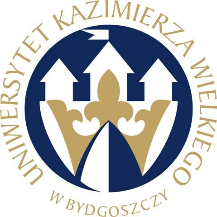 W BYDGOSZCZYul. Chodkiewicza 30, 85 – 064 Bydgoszcz, tel. 052 341 91 00 fax. 052 360 82 06NIP 5542647568 REGON 340057695www.ukw.edu.plUKW/DZP-282-ZO-B-04/2024					            Bydgoszcz, dn. 04.04.2024 r.dot. postępowania prowadzonego w trybie zapytania ofertowego na: Dostawę licencji na oprogramowanie do zawansowanych symulacji numerycznychMODYFIKACJA TREŚCI ZAPYTANIA OFERTOWEGO1. Zamawiający modyfikuje treść Formularza Przedmiotowo - cenowego w zakresie opisu przedmiotu zamówienia.Zamawiający doprecyzował obszary zastosowań oprogramowania  w pkt 4) Formularza Przedmiotowo – cenowego.Zmodyfikowana treść  Formularza Przedmiotowo – cenowego stanowi załącznik do niniejszego pisma. Kanclerz UKW mgr Renata Malak